SakslistePS 28/21 ReferatsakerSaksprotokoll i Regionrådet i Trøndelag sør - 15.09.2021 Vedtak--- slutt på saksprotokoll ---PS 29/21 Oppstart og finansiering i ERG-Prosjekt for lokalmatmiljøet i Trøndelag SørInnstilling til representantskapetGjenstående midler i rådets prosjekt for lokalmat 2020, kr 100 000,- overføres til ERG-prosjekt. Budsjettendring:--- slutt på innstilling ---Saksprotokoll i Regionrådet i Trøndelag sør - 15.09.2021 Enstemmig vedtatt.VedtakTrøndelag Sør-Interkommunalt politisk råd overfører gjenstående midler i rådets lokalmatprosjekt 2020, kr. 100 000,- til ERG-prosjekt 2021-2022.--- slutt på saksprotokoll ---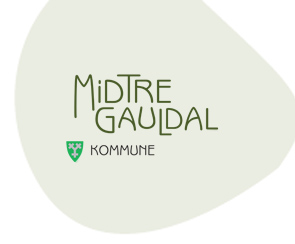 MøteprotokollUtvalg:Trøndelag Sør-Interkommunalt politisk rådMøtested:Kultursalen, RennebuhallenDato:15.09.2021Tidspunkt:10:00-14:00Følgende faste medlemmer møtte:Følgende faste medlemmer møtte:Følgende faste medlemmer møtte:NavnFunksjonRepresentererOla ØieLederRennebu kommunePer Øyvind SundellMedlemRennebu kommuneChristian ElgaaenMedlemRøros kommuneKjersti Forbord JensåsMedlemRøros kommuneGuri HeggemMedlemRøros kommuneSivert MoenMedlemMidtre Gauldal kommuneTrude HeggdalMedlemMidtre Gauldal kommuneIngvill DalseggMedlemOppdal kommuneArve HitterdalMedlemHoltålen kommuneStine EstenstadMedlemMelhus kommuneHanne FeragenObservatørTrøndelag fylkeskommuneGleny FoslieObservatørTrøndelag fylkeskommuneAina Midthjell ReppeMedlem arb.gruppa for næringsutviklingNæringsforeningen i TrondheimsregionenHans Petter Øien KvamMedlem arb.gruppa for næringsutviklingNæringsforeningen i TrondheimsregionenKristin BendixvoldMedlem arb.gruppa for næringsutviklingRørosregionen NæringshageAsgeir MelandGjestNasjonalparken NæringshageHege Merethe PettersenGjestNAVRannveig SkansenGjestTrøndelag fylkeskommune, seksjon vegArnfinn TangstadGjestTrøndelag fylkeskommune, seksjon vegKetil JacobsenGjestNasjonalparken NæringshageErik FlåLeder, arb.gruppa for næringsutviklingNasjonalparken NæringshageCarmel LindkvistGjestNTNUPasi AaltoGjestNTNUÅse AspåsObservatørKSSiv Kristin Remetun LånkeMedlemRennebu kommuneFølgende medlemmer hadde meldt forfall:Følgende medlemmer hadde meldt forfall:Følgende medlemmer hadde meldt forfall:NavnFunksjonRepresentererGeir Arild EspnesMedlemOppdal kommuneOle Bjørn MoenMedlemOppdal kommuneMarius JermstadMedlemHoltålen kommuneDag KnudsenMedlemHoltålen kommuneKatrine LereggenMedlemMelhus kommunePer Olav HopsøMedlemMelhus kommuneStule LundObservatørStatsforvalteren i TrøndelagFølgende varamedlemmer møtte:Følgende varamedlemmer møtte:Følgende varamedlemmer møtte:NavnMøtte forRepresentererElisabeth HalsGeir Arild EspnesOppdal kommuneMerknaderFra administrasjonen møtte:Fra administrasjonen møtte:NavnStillingMari Løvli YriDaglig lederUtvalgs-saksnrInnholdLukketArkiv-saksnrPS 28/21ReferatsakerPS 29/21Oppstart og finansiering i ERG-Prosjekt for lokalmatmiljøet i Trøndelag Sør2021/2615År / Konto / ArtRam.omr. / AnsvarTjeneste / Funksj.ProsjektBeløp (Kr)Næringsfond Trøndelag SørProsjekt lokalmatsatsing 2020-100 000,-Næringsfond Trøndelag SørERG-prosjekt100 000,-